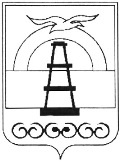 АДМИНИСТРАЦИЯ МУНИЦИПАЛЬНОГО ОБРАЗОВАНИЯГОРОДСКОЙ ОКРУГ «ОХИНСКИЙ»ПОСТАНОВЛЕНИЕот ________________                                                                                           № ______г. ОхаВ соответствии со ст.16, 36 Федерального закона РФ от 06.10.2003 № 131-ФЗ «Об общих принципах организации местного самоуправления в Российской Федерации», ст.78 Бюджетного кодекса Российской Федерации, руководствуясь ст.9, 42 Устава муниципального образования городской округ «Охинский»,ПОСТАНОВЛЯЮ:1. Утвердить Порядок предоставления субсидии на возмещение затрат или недополученных доходов в связи с производством (реализацией) товаров, выполнением работ, услуг в сфере жилищно-коммунального хозяйства на территории муниципального образования городской округ «Охинский» (прилагается). 2. Признать утратившими силу постановление администрации муниципального образования городской округ «Охинский»:2.1. от 13.07.2017 № 645 «Об утверждении Порядка предоставления субсидии на возмещение затрат или недополученных доходов в связи с производством (реализацией) товаров, выполнением работ, услуг в сфере жилищно-коммунального хозяйства муниципального образования городской округ «Охинский», включающих обслуживание пустующих муниципальных квартир».3. Опубликовать настоящее постановление в газете «Сахалинский нефтяник» и разместить на официальном сайте администрации www.adm-okha.ru.4.  Контроль за исполнением настоящего постановления возложить на председателя комитета по управлению муниципальным имуществом и экономике муниципального образования городской округ «Охинский» (А. В. Бородай).Глава муниципального образования                                   	                            С.Н. Гусевгородской округ «Охинский»Порядок предоставления субсидии на возмещение затрат или недополученных доходов в связи с производством (реализацией) товаров, выполнением работ, услуг в сфере жилищно-коммунального хозяйства на территории муниципального образования городской округ «Охинский». Общие положения о предоставлении СубсидииНастоящий порядок регулирует правовой механизм предоставления и расходования субсидии за счет средств бюджета муниципального образования городской округ «Охинский» на возмещение затрат или недополученных доходов в связи с производством (реализацией) товаров, выполнением работ, услуг, в сфере жилищно-коммунального хозяйства на территории муниципального образования городской округ «Охинский» (далее - Субсидия) и определяет:- категорию юридических лиц (за исключением государственных (муниципальных) учреждений) и индивидуальных предпринимателей, имеющих право на получение Субсидии;-  цели, условия и порядок предоставления Субсидии;- порядок возврата Субсидии в случае нарушения условий, установленных при их предоставлении;- положения об обязательной проверке главным распорядителем как получателем бюджетных средств, предоставляющим Субсидию, и органом муниципального финансового контроля соблюдения условий, целей и порядка предоставления Субсидии ее получателем. 1.2. К категории лиц, имеющих право на получение Субсидии, относятся юридические лица (за исключением государственных (муниципальных) учреждений) и индивидуальные предприниматели, осуществляющие предоставление жилищно-коммунальных услуг на территории муниципального образования городской округ «Охинский».1.3. Субсидия предоставляется на безвозмездной и безвозвратной основе в целях оказания финансовой поддержки предприятий жилищно-коммунального хозяйства путем возмещения затрат или недополученных доходов, возникших в результате обслуживания пустующих муниципальных квартир (пустующих муниципальных нежилых помещений), в том числе в части:-  оказания услуг по поставке газа для обогрева в отопительный период;-  оказания услуг по отоплению;- оказания услуг по содержанию и текущему ремонту общего имущества многоквартирного дома;- оказания услуг по водоснабжению на общедомовые нужды;- оказания услуг по электроснабжению на общедомовые нужды.1.4. Юридические лица и индивидуальные предприниматели вправе использовать полученную Субсидию на:- погашение задолженности за поставленное топливо;- погашение задолженности за потребленную электроэнергию;- погашение задолженности по заработной плате работников предприятий.Использование средств субсидии на иные цели допускается в случае отсутствия задолженностей, указанных в абзацах 2 - 4 настоящего пункта.1.5. Главным распорядителем как получателем бюджетных средств, предусмотренных на предоставление Субсидии, является комитет по управлению муниципальным имуществом и экономике муниципального образования городской округ «Охинский» (далее - Комитет).  Критериями отбора юридических лиц (за исключением государственных (муниципальных) учреждений) и индивидуальных предпринимателей, имеющих право на получение Субсидии из бюджета муниципального образования городской округ «Охинский» являются:- выполнение работ, оказание услуг по содержанию и ремонту общего имущества в многоквартирных домах и по теплоснабжению населению, муниципальным предприятиям и учреждениям муниципального образования городской округ «Охинский»; - соответствия услуг теплоснабжения требованиям правил предоставления коммунальных услуг, утвержденных постановлением Правительства Российской Федерации от 06.05.2011 № 354 «О предоставлении коммунальных услуг собственникам и пользователям помещений в многоквартирных домах и жилых домов»;- соответствия услуг по содержанию и ремонту общего имущества в многоквартирном доме требованиям правил, утвержденных постановлением Правительства Российской Федерации от 13.08.2006 № 491 «Об утверждении Правил содержания общего имущества в многоквартирном доме и правил изменения размера платы за содержание и ремонт жилого помещения в случае оказания услуг и выполнения работ по управлению, содержанию и ремонту общего имущества в многоквартирном доме ненадлежащего качества и (или) с перерывами, превышающими установленную продолжительность»;- предоставления услуг по теплоснабжению на основании постановлений администрации муниципального образования городской округ «Охинский» о начале и окончании отопительного сезона.Субсидия предоставляется в пределах бюджетных ассигнований и лимитов бюджетных обязательств, предусмотренных главному распорядителю как получателю бюджетных средств по соответствующим кодам классификации расходов бюджета в сводной бюджетной росписи на текущий финансовый год, на основании письменного соглашения, заключенного между Комитетом и получателем Субсидии в соответствии с типовой формой, утвержденной приказом финансового управления администрации муниципального образования городской округ «Охинский» от 02.05.2017 № 63.II. Условия и порядок предоставления Субсидии2.1. Субсидия предоставляется получателю Субсидии при соблюдении им следующих условий и требований:2.1.1. принадлежность к категории лиц, имеющих право на получении Субсидии установленной пунктом 1.2. настоящего Порядка;2.1.2 соответствие критериям отбора юридических лиц (за исключением государственных (муниципальных) учреждений) и индивидуальных предпринимателей, имеющих право на получение Субсидии из бюджета муниципального образования городской округ «Охинский» установленным пунктом 1.6. настоящего Порядка;2.1.3.  использование Субсидии на цели, предусмотренные настоящим Порядком;2.1.4.  заключение с Комитетом соглашения о предоставлении Субсидии;2.1.5. на первое число месяца, предшествующего месяцу, в котором планируется заключение соглашения о предоставлении Субсидии:- получатель Субсидии – юридическое лицо не должен находиться в процессе реорганизации, ликвидации, банкротства, а получатель субсидии – индивидуальный предприниматель не должен прекратить деятельность в качестве индивидуального предпринимателя;-  получатель Субсидии не должен являться иностранным юридическим лицом, а также российским юридическим лицом, в уставном (складочном) капитале которого доля участия иностранных юридических лиц, местом регистрации которых является государство или территория, включенные в утверждаемый Министерством финансов Российской Федерации перечень государств и территорий, предоставляющих льготный налоговый режим налогообложения и (или) не предусматривающих раскрытия и предоставления информации при проведении финансовых операций (офшорные зоны) в отношении таких юридических лиц, в совокупности превышает 50 процентов;- получатель Субсидии не должен получать средства из соответствующего бюджета бюджетной системы Российской Федерации в соответствии с иными нормативными правовыми актами на цели, указанные в пункте 1.3. настоящего Порядка.2.2. Предоставление Субсидии носит заявительный характер и производится за отчетный и текущий финансовый год. Юридические лица, индивидуальные предприниматели для получения Субсидии на возмещение недополученных доходов, возникших в результате обслуживания пустующих муниципальных квартир (пустующих муниципальных нежилых помещений) в части оказания услуг по отоплению жилого помещения (нежилого помещения), содержанию и текущему ремонту общего имущества многоквартирного дома, оказания услуг по водоснабжению, электроснабжению на общедомовые нужды, представляют на имя председателя Комитета заявку о предоставлении Субсидии по видам недополученных доходов содержащую сведения о том, что юридическое лицо не находится в процессе реорганизации, ликвидации, банкротства, а получатель субсидии – индивидуальный предприниматель не прекратил деятельность в качестве индивидуального предпринимателя (приложение № 1 к настоящему Порядку). К заявке в 3 экземплярах прилагаются следующие документы:- расчеты фактических недополученных доходов, возникших в результате обслуживания пустующего муниципального жилья (пустующих муниципальных нежилых помещений) (приложение № 2 к настоящему Порядку);- реестр фактических недополученных доходов предприятий жилищно- коммунального хозяйства, возникших в результате обслуживания пустующих муниципальных квартир (пустующих муниципальных нежилых помещений), подписанный в установленном порядке (приложения № 3, 4 к настоящему Порядку);- бухгалтерский баланс и приложения к бухгалтерскому балансу либо налоговую декларацию по налогу, уплачиваемому в связи с применением упрощенной системы налогообложения за период фактического финансирования затрат оформленные и подписанные в установленном порядке, формы 6 по видам предоставляемых услуг (отчетные калькуляции); - решение собрания собственников помещений об установлении размера платы за содержание и текущий ремонт общего имущества многоквартирного дома (для получателей субсидии - управляющих организаций); - выписка, утвержденная Комитетом, о размере стоимости обязательных работ и услуг по содержанию и ремонту общего имущества собственников помещений в многоквартирных домах, на право управления которыми проводился конкурс;- копию договора на поставку газа (для получателя субсидии -  газораспределительной организации);-   копию акта о количестве поданного (принятого) газа;-  копию приказа Федеральной антимонопольной службы об утверждении оптовых цен на газ, реализуемый потребителям Сахалинской области для независимых организаций;-  копию приказа Федеральной службы по тарифам, об утверждении тарифов на услуги по транспортировке газа по газораспределительным сетям ОАО «Сахалиноблгаз» на территории Сахалинской области;- копии постановлений региональной энергетической комиссии Сахалинской области об утвержденных для предприятий тарифах на услуги теплоснабжения на регулируемый период, в котором возникли недополученные доходы (для получателей субсидии - теплоснабжающих организаций); - копии приказов министерства энергетики и жилищно-коммунального хозяйства Сахалинской области об утвержденных на территории муниципального образования городской округ «Охинский» нормативах потребления коммунальных услуг (для получателей субсидии - теплоснабжающих организаций);Для получения Субсидии на возмещение затрат, возникших в результате оказания услуг на общедомовые нужды:- справки - расчеты объема потребления по видам коммунальных услуг, предоставленных на общедомовые нужды по многоквартирным домам, не оборудованным общедомовыми приборами учета (приложение № 5 к настоящему Порядку);- справки - расчеты объема потребления по видам коммунальных услуг, предоставленных на общедомовые нужды по многоквартирным домам, оборудованным общедомовыми приборами учета, (приложение № 6 к настоящему Порядку);- реестр фактических недополученных доходов, возникших в результате обслуживания пустующих муниципальных квартир (пустующих муниципальных нежилых помещений) на общедомовые нужды в многоквартирном доме (приложение № 7 к настоящему Порядку); - сведения о составе общего имущества многоквартирного дома (приложение к договорам управления многоквартирными домами);- копии постановлений региональной энергетической комиссии Сахалинской области об утвержденных для предприятий тарифах на услуги электроснабжения, водоснабжения;- копии приказов министерства энергетики и жилищно-коммунального хозяйства Сахалинской области об утвержденных на территории муниципального образования городской округ «Охинский» нормативах потребления коммунальных услуг.Главный распорядитель как получатель бюджетных средств вправе требовать дополнительные документы для проведения проверки расчетов, представленных исполнителем.Документы на предоставление субсидии не должны иметь подчисток либо приписок, зачеркнутых слов по тексту, а также иметь повреждения бумаги, которые не позволяют читать текст и определить его полное или частичное смысловое содержание. Копии всех документов должны быть заверены печатью (при наличии) и подписью лица, ответственного за заверение.2.3. Главный распорядитель (Комитет) как получатель бюджетных средств осуществляет проверку полноты и правильности оформления, представленного Предприятием - получателем Субсидии пакета документов в срок до 10 рабочих дней со дня его поступления в Комитет.В случае обнаружения ошибок и несоответствий (или предоставления неполного пакета документов) пакет документов возвращается Комитетом Предприятию - получателю Субсидии.Предприятие - получатель Субсидии в течение 3-х рабочих дней устраняет допущенные нарушения и несоответствия и направляет пакет документов для повторного рассмотрения Главному распорядителю как получателю бюджетных средств. После устранения нарушений и несоответствий Комитет повторно проверяет пакет документов.2.4. В случае соблюдения условий и требований, предусмотренных пунктом   2.1. и представления документов получателем Субсидии в соответствии с требованиями, установленными пунктом 2.2. настоящего Порядка, Комитет в течение 5 рабочих дней, со дня окончания срока рассмотрения документов и принятия решения в предоставлении Субсидии, направляет получателю Субсидии проект соглашения о предоставлении Субсидии в 3 экземплярах, которое должно предусматривать:- цели предоставления Субсидии;- размер предоставляемой Субсидии;- условия предоставления Субсидии;- порядок перечисления Субсидии;- права и обязанности Сторон;- ответственность Сторон за нарушение условий соглашения;- показатели результативности использования Субсидии, установленные главным распорядителем как получателем бюджетных средств;- сроки, порядок предоставления отчетности о целевом использовании средств Субсидии;- порядок осуществления контроля главным распорядителем как получателем бюджетных средств за выполнением юридическими лицами и индивидуальными предпринимателями обязательств, предусмотренных соглашением.Получатель Субсидии в течение 3 рабочих дней со дня получения проекта соглашения подписывает его и направляет в Комитет. В течение 3 рабочих дней со дня получения подписанного получателем Субсидии соглашения Комитет подписывает его со своей стороны.2.5. После подписания соглашения Комитет предоставляет в финансовое управление администрации муниципального образования городской округ «Охинский» (далее Финансовое управление) для принятия решения на открытие финансирования следующие документы:- полученные от предприятий жилищно-коммунального хозяйства, перечисленные в пункте 2.2.  Порядка; - акт инвентаризации пустующего муниципального жилищного фонда, утвержденный главой муниципального образования городской округ «Охинский»; -  соглашение на предоставление Субсидии;-  бюджетную заявку. 2.6. Представленный Комитетом пакет документов Финансовое управление рассматривает в течение пяти рабочих дней. В случае наличия замечаний, препятствующих перечислению Субсидии, Финансовое управление оформляет мотивированное решение об отказе в предоставлении Субсидии, с указанием причин отказа возвращает представленный пакет документов в адрес Комитета для устранения допущенных нарушений и несоответствий. Комитет исправляет допущенные нарушения и повторно направляет документы в Финансовое управление.2.7. Финансовое управление муниципального образования городской округ «Охинский» в течение трех рабочих дней производит зачисление средств на лицевой счет Комитета.2.8.  Комитет в течение двух рабочих дней перечисляет полученные средства на расчетный или корреспондентский счет, открытый получателям Субсидий в учреждениях Центрального банка Российской Федерации или кредитных организациях.2.9. Основаниями для отказа в предоставлении Субсидий являются:- претендент на получение Субсидии, не относится к категории лиц, имеющих право на получение Субсидии, установленных пунктом 1.2.  настоящего Порядка;- несоответствие претендента на получение субсидии критериям отбора, установленным пунктом 1.6.  настоящего Порядка;- несоблюдение получателем Субсидии условий и требований, предусмотренных пунктом 2.1. настоящего Порядка;- несоответствие представленных получателем Субсидии документов требованиям, определенным пунктом 2.2. настоящего Порядка, или непредставление (предоставление не в полном объеме) указанных документов;-  недостоверность представленной получателем субсидии информации;- непредставление своевременно документов на предоставление Субсидии, по запросу Главного распорядителя как получателя бюджетных средств, предусмотренных пунктом 2.2. настоящего Порядка;- использование Главным распорядителем как получателем бюджетных средств в полном объеме лимитов бюджетных обязательств на соответствующий финансовый год;- Субсидия не предусмотрена в бюджете муниципального образования городской округ «Охинский» на соответствующий финансовый год.2.10. При наличии оснований, указанных в пункте 2.9. настоящего Порядка, Комитет в течение 5 рабочих дней, со дня окончания срока рассмотрения документов, направляет претенденту на получение Субсидии уведомление об отказе в предоставлении Субсидии с приложением документов, представленных для получения Субсидии.2.11. Перечисление Субсидии получателю осуществляется в размере, определенном соглашением о предоставлении Субсидии.2.12. Размер Субсидии, предоставляемой получателю в целях возмещения затрат или недополученных доходов, включающих обслуживание пустующих муниципальных квартир (пустующих муниципальных нежилых помещений), определяется по формуле:D = S x Т x П,2.13. Размер Субсидии, предоставляемой получателю в целях возмещения затрат или недополученных доходов, возникших в результате обслуживания пустующих муниципальных квартир (пустующих муниципальных нежилых помещений) в части оказания услуг по поставке газа для обогрева в отопительный период, определяется по формуле:Ргаз = Vгаз x Т x П,2.14. Размер Субсидии, предоставляемой получателю в целях возмещения затрат или недополученных доходов, возникших в результате обслуживания пустующих муниципальных квартир (пустующих муниципальных нежилых помещений) по видам коммунальных услуг, предоставленных на общедомовые нужды в многоквартирном доме, определяется по формуле:Родн = Vодн x Т x П,2.15. Возмещение затрат или недополученных доходов в связи с производством (реализацией) товаров, выполнением работ, услуг в сфере жилищно-коммунального хозяйства на территории муниципального образования городской округ «Охинский», производится за счет средств областного и местного бюджета. За счет средств местного бюджета производится возмещение затрат или недополученных доходов на следующие цели: -  обслуживание пустующих муниципальных квартир в новом жилом фонде;- обслуживание пустующих муниципальных квартир, в удовлетворительном состоянии, пригодных для проживания;- оказание услуг по поставке газа для обогрева в отопительный период по пустующим муниципальным квартирам (пустующим муниципальным нежилым помещениям);- в случае, если отопительный период превышает нормативный;-  обслуживание пустующих муниципальных нежилых помещений.В случае не предоставления городскому округу целевых средств из областного бюджета на реализацию настоящего Порядка, при наличии средств в местном бюджете, Субсидия в полном объеме может предоставляться из местного бюджета.2.16. Расчет возмещения затрат или недополученных доходов в связи с производством (реализацией) товаров, выполнением работ, услуг в сфере жилищно-коммунального хозяйства муниципального образования городской округ «Охинский», включающих обслуживание пустующих муниципальных квартир (пустующих муниципальных нежилых помещений) за IV квартал, осуществляется в текущем году согласно фактическим расчетам недополученных доходов за октябрь и ноябрь, ожидаемых - за декабрь.2.17. Объем Субсидий, подлежащих финансированию, не может быть выше соответствующих отчетных данных, рассчитанных по формам 6в, 6т и другим аналогичным формам статистической отчетности по статьям субсидируемых затрат.2.18. Предприятиям - получателям Субсидии запрещено приобретать за счет полученных средств субсидии иностранную валюту, за исключением операций, осуществляемых в соответствии с валютным законодательством Российской Федерации при закупке (поставке) высокотехнологичного импортного оборудования, сырья и комплектующих изделий, а также связанных с достижением целей предоставления этих средств иных операций, определенных правовым актом.2.19. Получатель Субсидии обязан вести раздельный учет доходов (расходов) полученных в рамках целевого финансирования.2.20. Оценка результативности использования Субсидии осуществляется Главным распорядителем как получателем бюджетных средств по показателям: - снижение кредиторской задолженности по приоритетным направлениям (заработная плата, налоги, электроэнергия, топливо);-  увеличение собираемости платежей за жилищно-коммунальные услуги.III. Требования к отчетностиСредства субсидии носят целевой характер и расходуются на цели, предусмотренные в пункте 1.4. настоящего Порядка. Предприятие, получившее Субсидию, обязано представлять в Комитет отчет о целевом использовании средств Субсидии (приложение № 8 к настоящему Порядку), с приложением документов, подтверждающих целевое расходование денежных средств. Сроки предоставления получателем Субсидии отчетности о целевом использовании средств устанавливаются Комитетом в соглашении о предоставлении Субсидии.IV. Требования об осуществлении контроля за соблюдением условий,целей и порядка предоставления субсидий и ответственностиза их нарушение4.1. Юридические лица (за исключением государственных (муниципальных) учреждений) и индивидуальные предприниматели, оказывающие услуги в сфере жилищно-коммунального хозяйства вправе использовать полученные Субсидии на цели, предусмотренные пунктом 1.3. настоящего Порядка.4.2. Проверку соблюдения условий, целей и порядка предоставления Субсидий их получателями осуществляет главный распорядитель как получатель бюджетных средств, контрольно-ревизионная группа администрации муниципального образования городской округ «Охинский», контрольно-счетная палата Собрания муниципального образования городской округ «Охинский».4.3. Проверка целевого использования Получателем средств Субсидий осуществляется Главным распорядителем как получателем бюджетных средств за период, который предоставлена Субсидия, путем сверки представленных финансовых документов, подтверждающих расходы, отраженные в заявке на получение Субсидий.4.4. Меры ответственности за нарушение условий, целей и порядка предоставления Субсидий. 4.4.1. Предприятие-получатель Субсидий несет ответственность за соблюдение настоящего Порядка, за достоверность предоставляемых сведений и целевое использование средств Субсидий в соответствии с действующим законодательством Российской Федерации. 4.4.2. Субсидии подлежат возврату в случае: - нарушения получателем Субсидии условий, установленных при их предоставлении, выявленного по фактам проверок, проведенных главным распорядителем как получателем бюджетных средств и уполномоченным органом государственного (муниципального) финансового контроля; - установления нецелевого использования бюджетных средств или факта искажения данных, представленных в обоснование получения Субсидии;- превышения объема представленной Субсидии, определенной в соответствии с пунктом 2.12., 2.13., 2.14. настоящего Порядка, остаток неиспользованной Субсидии подлежит возврату;- если у Получателя Субсидии образовался остаток Субсидии, не подтвержденный, фактически произведенными расходами при предоставлении отчетности, неподтвержденный остаток Субсидии, подлежит возврату;- при использовании полученных средств Субсидии не в полном объеме.4.4.3 Возврат Субсидий, в случае нарушения условий при их предоставлении или установления факта нецелевого использования, осуществляется Предприятием в доход бюджета муниципального образования городской округ «Охинский».Главный распорядитель как получатель бюджетных средств в течение 3 рабочих дней, со дня установления факта нарушения, направляет получателю Субсидии письменное требование о необходимости возврата суммы субсидии с указанием реквизитов для перечисления денежных средств. Получатель субсидии в течение 15 календарных дней с момента получения письменного уведомления о необходимости возврата суммы Субсидии, обязан произвести возврат суммы субсидии.4.4.4. При отказе получателя Субсидии произвести возврат суммы субсидии в добровольном порядке, сумма субсидии взыскивается в судебном порядке в соответствии с действующим законодательством Российской Федерации.Заявкана возмещение затрат или недополученных доходов в связи с производством (реализацией) товаров, выполнением работ, услуг в сфере жилищно-коммунального хозяйства на территории муниципального образования городской округ «Охинский», включающих обслуживание пустующих муниципальных квартир (пустующих муниципальных нежилых помещений)От ________________________________________________________________________(полное наименование юридического лица, организационно-правовая форма)Юридический/фактический адрес _________________________________________________________________________________________________________________________ИНН __________________________ КПП _______________________________________Р/с ________________________________________________________________________Наименование банка _________________________________________________________БИК __________________________ Кор/с _______________________________________Прошу предоставить в 20____ году   финансовую   поддержку   в   виде субсидии на возмещение затрат или недополученных доходов в связи с производством (реализацией) товаров, выполнением работ, услуг в сфере жилищно-коммунального хозяйства на территории муниципального образования городской округ «Охинский», в том числе:1._________________________________________________________: _________________                                            (вид субсидии)______________________________________________________________________ рублей;2._________________________________________________________: _________________                                            (вид субсидии)______________________________________________________________________ рублей;Подтверждаю, что в отношении __________________________________________________________________________________________________________________________(наименование Заявителя)не проводится   процедура   ликвидации, банкротства, деятельность   не приостановлена.Обязуюсь нести ответственность за достоверность сведений в документах, представленных в целях получения Субсидии и предусмотренную законодательством Российской Федерации ответственность за неправомерное получение бюджетных средств."____" ______________ 20_____ г.         Директор                        ______________________     (расшифровка подписи)Главный бухгалтер       ______________________     (расшифровка подписи)РЕЕСТРпо обслуживанию пустующих муниципальных квартир(пустующих муниципальных нежилых помещений)по ________________________________________(наименование предприятия)по состоянию _____________________________________20____г Директор                                                                           ______________________   (расшифровка подписи)Главный бухгалтер                                                           ______________________   (расшифровка подписи)Лицо, проверившее реестр предприятия                         ______________________    (расшифровка подписи)РЕЕСТРпо обслуживанию пустующих муниципальных квартир(пустующих муниципальных нежилых помещений)в части оказания услуг по поставке газа для обогрева в отопительный период по ________________________________________(наименование предприятия)по состоянию _____________________________________20____г Директор                                                                           ______________________    (расшифровка подписи)Главный бухгалтер                                                           ______________________   (расшифровка подписи)Лицо, проверившее реестр предприятия                         ______________________    (расшифровка подписи) Директор                                                                  ______________________     (расшифровка подписи)Главный бухгалтер                                                  ______________________     (расшифровка подписи)Руководитель электроснабжающей организации______________________     (расшифровка подписи)Отчет об использовании субсидии, на возмещение затрат или недополученных доходов в связи с производством (реализацией) товаров, выполнением работ, услуг в сфере жилищно-коммунального хозяйства муниципального образования городской округ «Охинский», включающих обслуживание пустующих муниципальных квартир (пустующих муниципальных нежилых помещений) _____________________________________                                                                                                                                                            (наименование получателя)Примечание: К отчету прилагаются копии платежных порученийДиректор предприятия: _________________          Главный бухгалтер: ____________________Исполнитель: _________________________Об утверждении Порядка предоставления субсидии на возмещение затрат или недополученных доходов в связи с производством (реализацией) товаров, выполнением работ, услуг в сфере жилищно-коммунального хозяйства на территории муниципального образования городской округ «Охинский»Приложение к постановлению администрации муниципального образования городской округ «Охинский» от _________№ _____где:  D – размер Субсидии предоставляемой получателю Субсидии в целях возмещения затрат или недополученных доходов, включающих обслуживание пустующих муниципальных квартир (пустующих муниципальных нежилых помещений);S - площадь пустующего муниципального жилья (пустующего муниципального нежилого помещения) (кв. м);Т - тариф, утвержденный решениями РЭК, ОМС для населения, решением собрания собственников;П - период обслуживания пустующего муниципаль-ного жилья (пустующего муниципального нежилого помещения) (месяц).где:  Ргаз – размер Субсидии предоставляемой получателю в целях возмещения затрат или недополученных доходов, возникших в результате обслуживания пустующих муниципальных квартир (пустующих муниципальных нежилых помещений) в части оказания услуг по поставке газа для обогрева в отопительный период;Vгаз – фактический объем газа по акту о количестве поданного (принятого) газа;Т - тариф, установленный на газ;П - период обслуживания пустующего муниципального жилья (пустующего муниципального нежилого помещения) (месяц).где:  Родн – размер Субсидии предоставляемой получателю в целях возмещения затрат или недополученных доходов, возникших в результате обслуживания пустующих муниципальных квартир (пустующих муниципальных нежилых помещений) по видам коммунальных услуг, предоставленных на общедомовые нужды в многоквартирном доме;Vодн - объем коммунальной услуги, предоставленный за расчетный период на общедомовые нужды в многоквартирном доме и приходящийся на жилое помещение (квартиру) или нежилое помещение;Т - тариф, установленный на соответствующий коммунальный ресурс;П - период обслуживания пустующего муниципального жилья (пустующего муниципального нежилого помещения) (месяц).Приложение № 1к Порядку предоставления субсидии на возмещение затрат или недополученных доходов в связи с производством (реализацией) товаров, выполнением работ, услуг в сфере жилищно-коммунального хозяйства на территории муниципального образования городской округ «Охинский», утвержденного постановлением администрации муниципального образования городской округ «Охинский» от_______№ ____Директор Главный бухгалтерПриложение   № 2 к Порядку предоставления субсидии на возмещение затрат или недополученных доходов в связи с производством (реализацией) товаров, выполнением работ, услуг в сфере жилищно-коммунального хозяйства на территории муниципального образования городской округ «Охинский», утвержденного постановлением администрации муниципального образования городской округ «Охинский» от_______ № ___Расчет фактических недополученных доходов, возникших в результате обслуживания пустующего муниципального  жильяРасчет фактических недополученных доходов, возникших в результате обслуживания пустующего муниципального  жильяРасчет фактических недополученных доходов, возникших в результате обслуживания пустующего муниципального  жильяРасчет фактических недополученных доходов, возникших в результате обслуживания пустующего муниципального  жильяРасчет фактических недополученных доходов, возникших в результате обслуживания пустующего муниципального  жильяРасчет фактических недополученных доходов, возникших в результате обслуживания пустующего муниципального  жильяРасчет фактических недополученных доходов, возникших в результате обслуживания пустующего муниципального  жильяРасчет фактических недополученных доходов, возникших в результате обслуживания пустующего муниципального  жильяРасчет фактических недополученных доходов, возникших в результате обслуживания пустующего муниципального  жильяРасчет фактических недополученных доходов, возникших в результате обслуживания пустующего муниципального  жильяРасчет фактических недополученных доходов, возникших в результате обслуживания пустующего муниципального  жилья(пустующих муниципальных нежилых помещений) по МО городской округ «Охинский» по________________за (период)______________(пустующих муниципальных нежилых помещений) по МО городской округ «Охинский» по________________за (период)______________(пустующих муниципальных нежилых помещений) по МО городской округ «Охинский» по________________за (период)______________(пустующих муниципальных нежилых помещений) по МО городской округ «Охинский» по________________за (период)______________(пустующих муниципальных нежилых помещений) по МО городской округ «Охинский» по________________за (период)______________(пустующих муниципальных нежилых помещений) по МО городской округ «Охинский» по________________за (период)______________(пустующих муниципальных нежилых помещений) по МО городской округ «Охинский» по________________за (период)______________(пустующих муниципальных нежилых помещений) по МО городской округ «Охинский» по________________за (период)______________(пустующих муниципальных нежилых помещений) по МО городской округ «Охинский» по________________за (период)______________(пустующих муниципальных нежилых помещений) по МО городской округ «Охинский» по________________за (период)______________(пустующих муниципальных нежилых помещений) по МО городской округ «Охинский» по________________за (период)______________№ ппПредприятие-получательПредприятие-получательПредприятие-получательОбщая площадь, кв. м. Период обслуживания (кол-во месяцев)Стоимость отопления на 1 кв.м площади по утвержденному тарифуСумма недополученных доходов (тепло) руб. (гр.3*гр4*гр5)Стоимость содержания и ремонта жилья (нежилых помещений) на 1 кв.м общей площади по утвержденному тарифуСумма недополученных доходов (содержание и ремонт жилья) руб. (гр.3*гр4*гр7)ВСЕГО недополученные доходы (гр.6+гр.8)№ ппулицадомквартираОбщая площадь, кв. м. Период обслуживания (кол-во месяцев)Стоимость отопления на 1 кв.м площади по утвержденному тарифуСумма недополученных доходов (тепло) руб. (гр.3*гр4*гр5)Стоимость содержания и ремонта жилья (нежилых помещений) на 1 кв.м общей площади по утвержденному тарифуСумма недополученных доходов (содержание и ремонт жилья) руб. (гр.3*гр4*гр7)ВСЕГО недополученные доходы (гр.6+гр.8)12223456789Двухэтажные жилые дома  Двухэтажные жилые дома  Двухэтажные жилые дома  Трехэтажные жилые домаТрехэтажные жилые домаТрехэтажные жилые домаПятиэтажные жилые домаПятиэтажные жилые домаПятиэтажные жилые домаВсего по предприятию  Всего по предприятию  Всего по предприятию  Приложение   № 3 к Порядку предоставления субсидии на возмещение затрат или недополученных доходов в связи с производством (реализацией) товаров, выполнением работ, услуг в сфере жилищно-коммунального хозяйства на территории муниципального образования городской округ «Охинский», утвержденного постановлением администрации муниципального образования городской округ «Охинский» от_______ № ___Приложение   № 3 к Порядку предоставления субсидии на возмещение затрат или недополученных доходов в связи с производством (реализацией) товаров, выполнением работ, услуг в сфере жилищно-коммунального хозяйства на территории муниципального образования городской округ «Охинский», утвержденного постановлением администрации муниципального образования городской округ «Охинский» от_______ № ___Утверждаю:Утверждаю:Глава МО городской округ "Охинский"Глава МО городской округ "Охинский"________________________Ф.И.О.________________________Ф.И.О.№ ппЭтажность жилого домаОбщая площадь пустующего жилья (нежилых помещений), м2Период обслуживания (к-во месяцев)Период обслуживания (к-во месяцев)норматив потребления Гкал/м2тариф на тепловую энергию, руб./ГкалСтоимость отопления на 1 м2 общей площади по утвержденным тарифам и нормативам потребления, руб./м2 (гр.6 х гр.7)Стоимость содержания и ремонта жилья (нежилых помещений) на 1 м2 общей площади по установленным тарифам, руб./м2 ВСЕГО сумма недополученных доходов по обслуживанию пустующих квартир (пустующих нежилых помещений), тыс. руб. (гр.3 х гр.4 х гр.8)+(гр.3 х гр.5 х гр.9)№ ппЭтажность жилого домаОбщая площадь пустующего жилья (нежилых помещений), м2теплоснабжениесодержание и текущий ремонтнорматив потребления Гкал/м2тариф на тепловую энергию, руб./ГкалСтоимость отопления на 1 м2 общей площади по утвержденным тарифам и нормативам потребления, руб./м2 (гр.6 х гр.7)Стоимость содержания и ремонта жилья (нежилых помещений) на 1 м2 общей площади по установленным тарифам, руб./м2 ВСЕГО сумма недополученных доходов по обслуживанию пустующих квартир (пустующих нежилых помещений), тыс. руб. (гр.3 х гр.4 х гр.8)+(гр.3 х гр.5 х гр.9)12345678910Всего по предприятию  Всего по предприятию  Приложение   № 4 к Порядку предоставления субсидии на возмещение затрат или недополученных доходов в связи с производством (реализацией) товаров, выполнением работ, услуг в сфере жилищно-коммунального хозяйства на территории муниципального образования городской округ «Охинский», утвержденного постановлением администрации муниципального образования городской округ «Охинский» от_______ № ___Утверждаю:Глава МО городской округ "Охинский"________________________Ф.И.О.№ ппАдресОбщая площадьпустующего муниципального жилья (нежилого помещения), м2Период обслуживания (кол-во месяцев)газоснабжениеОбъем газа по акту поданного (принятого) м3Тариф на газ, руб./ м3Всего сумма недополученных доходовза газ, тыс. руб. (гр.5 х гр.6)1234567Всего по предприятию  Всего по предприятию  Приложение   № 5 к Порядку предоставления субсидии на возмещение затрат или недополученных доходов в связи с производством (реализацией) товаров, выполнением работ, услуг в сфере жилищно-коммунального хозяйства на территории муниципального образования городской округ «Охинский», утвержденного постановлением администрации муниципального образования городской округ «Охинский» от_______ № ___Приложение   № 5 к Порядку предоставления субсидии на возмещение затрат или недополученных доходов в связи с производством (реализацией) товаров, выполнением работ, услуг в сфере жилищно-коммунального хозяйства на территории муниципального образования городской округ «Охинский», утвержденного постановлением администрации муниципального образования городской округ «Охинский» от_______ № ___Справка - расчет объема потребления ___________ (вид коммунальной услуги), предоставленной на общедомовые нужды по многоквартирным домам, не оборудованным общедомовыми приборами учета по____________(получатель субсидии) за период _______________Справка - расчет объема потребления ___________ (вид коммунальной услуги), предоставленной на общедомовые нужды по многоквартирным домам, не оборудованным общедомовыми приборами учета по____________(получатель субсидии) за период _______________Справка - расчет объема потребления ___________ (вид коммунальной услуги), предоставленной на общедомовые нужды по многоквартирным домам, не оборудованным общедомовыми приборами учета по____________(получатель субсидии) за период _______________Справка - расчет объема потребления ___________ (вид коммунальной услуги), предоставленной на общедомовые нужды по многоквартирным домам, не оборудованным общедомовыми приборами учета по____________(получатель субсидии) за период _______________№ ппАдресНорматив потребления коммунальной услуги,  предоставленной на ОДН в МКДОбщая площадь помещений, входящих в состав общего имущества в МКДОбщая площадь пустующего муниципального жилого помещения (квартиры) или нежилого помещения в МКДОбщая площадь всех жилых и нежилых помещений МКДОбъем коммунальной услуги, предоставленной на общедомовые нужды, приходящийся на жилое помещение (квартиру) или нежилое помещение гр. 7 = гр.3*гр.4*(гр.5/гр.6)№ ппАдресНорматив потребления коммунальной услуги,  предоставленной на ОДН в МКДОбщая площадь помещений, входящих в состав общего имущества в МКДОбщая площадь пустующего муниципального жилого помещения (квартиры) или нежилого помещения в МКДОбщая площадь всех жилых и нежилых помещений МКДОбъем коммунальной услуги, предоставленной на общедомовые нужды, приходящийся на жилое помещение (квартиру) или нежилое помещение гр. 7 = гр.3*гр.4*(гр.5/гр.6)№ ппАдресНорматив потребления коммунальной услуги,  предоставленной на ОДН в МКДОбщая площадь помещений, входящих в состав общего имущества в МКДОбщая площадь пустующего муниципального жилого помещения (квартиры) или нежилого помещения в МКДОбщая площадь всех жилых и нежилых помещений МКДОбъем коммунальной услуги, предоставленной на общедомовые нужды, приходящийся на жилое помещение (квартиру) или нежилое помещение гр. 7 = гр.3*гр.4*(гр.5/гр.6)№ ппАдресНорматив потребления коммунальной услуги,  предоставленной на ОДН в МКДОбщая площадь помещений, входящих в состав общего имущества в МКДОбщая площадь пустующего муниципального жилого помещения (квартиры) или нежилого помещения в МКДОбщая площадь всех жилых и нежилых помещений МКДОбъем коммунальной услуги, предоставленной на общедомовые нужды, приходящийся на жилое помещение (квартиру) или нежилое помещение гр. 7 = гр.3*гр.4*(гр.5/гр.6)№ ппАдресНорматив потребления коммунальной услуги,  предоставленной на ОДН в МКДОбщая площадь помещений, входящих в состав общего имущества в МКДОбщая площадь пустующего муниципального жилого помещения (квартиры) или нежилого помещения в МКДОбщая площадь всех жилых и нежилых помещений МКДОбъем коммунальной услуги, предоставленной на общедомовые нужды, приходящийся на жилое помещение (квартиру) или нежилое помещение гр. 7 = гр.3*гр.4*(гр.5/гр.6)№ ппАдресНорматив потребления коммунальной услуги,  предоставленной на ОДН в МКДОбщая площадь помещений, входящих в состав общего имущества в МКДОбщая площадь пустующего муниципального жилого помещения (квартиры) или нежилого помещения в МКДОбщая площадь всех жилых и нежилых помещений МКДОбъем коммунальной услуги, предоставленной на общедомовые нужды, приходящийся на жилое помещение (квартиру) или нежилое помещение гр. 7 = гр.3*гр.4*(гр.5/гр.6)1234567Директор                                                                   ______________________     (расшифровка подписи)Главный бухгалтер                                                  ______________________     (расшифровка подписи)Руководитель электроснабжающей организации______________________     (расшифровка подписи)Приложение   № 7 к Порядку предоставления субсидии на возмещение затрат или недополученных доходов в связи с производством (реализацией) товаров, выполнением работ, услуг в сфере жилищно-коммунального хозяйства на территории муниципального образования городской округ «Охинский», утвержденного постановлением администрации муниципального образования городской округ «Охинский» от_______ № ___РЕЕСТР фактических недополученных доходов, возникших в результате обслуживания пустующих муниципальных квартир (пустующих муниципальных нежилых помещений) на общедомовые нужды в многоквартирном доме ________________________________________(вид коммунальной услуги)________________________________________(наименование предприятия)по состоянию _____________________________________20____гРЕЕСТР фактических недополученных доходов, возникших в результате обслуживания пустующих муниципальных квартир (пустующих муниципальных нежилых помещений) на общедомовые нужды в многоквартирном доме ________________________________________(вид коммунальной услуги)________________________________________(наименование предприятия)по состоянию _____________________________________20____гРЕЕСТР фактических недополученных доходов, возникших в результате обслуживания пустующих муниципальных квартир (пустующих муниципальных нежилых помещений) на общедомовые нужды в многоквартирном доме ________________________________________(вид коммунальной услуги)________________________________________(наименование предприятия)по состоянию _____________________________________20____гРЕЕСТР фактических недополученных доходов, возникших в результате обслуживания пустующих муниципальных квартир (пустующих муниципальных нежилых помещений) на общедомовые нужды в многоквартирном доме ________________________________________(вид коммунальной услуги)________________________________________(наименование предприятия)по состоянию _____________________________________20____гРЕЕСТР фактических недополученных доходов, возникших в результате обслуживания пустующих муниципальных квартир (пустующих муниципальных нежилых помещений) на общедомовые нужды в многоквартирном доме ________________________________________(вид коммунальной услуги)________________________________________(наименование предприятия)по состоянию _____________________________________20____гРЕЕСТР фактических недополученных доходов, возникших в результате обслуживания пустующих муниципальных квартир (пустующих муниципальных нежилых помещений) на общедомовые нужды в многоквартирном доме ________________________________________(вид коммунальной услуги)________________________________________(наименование предприятия)по состоянию _____________________________________20____г№ ппЭтажность жилого дома АдресПериод обслуживания (кол-во месяцев)Объем коммунальной услуги, приходящийся на пустующее муниципальное жилое (нежилое) помещение на общедомовые нужды  ТарифВСЕГО сумма недополученных доходовна общедомовые нужды, тыс. руб. (гр.3*гр.4 * гр.5)123456Директор                       ______________________     (расшифровка подписи)Главный бухгалтер      ______________________     (расшифровка подписи)Директор                       ______________________     (расшифровка подписи)Главный бухгалтер      ______________________     (расшифровка подписи)Директор                       ______________________     (расшифровка подписи)Главный бухгалтер      ______________________     (расшифровка подписи)Приложение   № 8к Порядку предоставления субсидии на возмещение затрат или недополученных доходов в связи с производством (реализацией) товаров, выполнением работ, услуг в сфере жилищно-коммунального хозяйства на территории муниципального образования городской округ «Охинский», утвержденного постановлением администрации муниципального образования городской округ «Охинский» от______ № ___N п/пВид затрат или недополученных доходовСумма субсидии по соглашениюПеречислено субсидииПеречислено субсидииПеречислено субсидииЦелевое использованиеЦелевое использованиеЦелевое использованиеОстаток субсидии не подтвержденный фактически произведенными расходами (гр.4-гр.7)N п/пВид затрат или недополученных доходовСумма субсидии по соглашениюСумма (рублей)Дата перечисления средств/ номера платежных документов Основание платежаСумма (рублей)Дата оплаты/ номера платежных документовОснование платежаСумма (рублей)12345678910